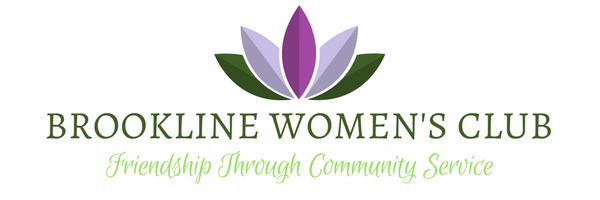 2021-2022 Membership ApplicationName:E-mail address:Mailing address:Phone number:May we send text messages to this number? (  yes  /  no  ) Birthday (month/day):Annual club dues are $30 or $15 for seniors.  We accept:Cash - delivered to one of the officersCheck - payable to “Brookline Women’s Club” and mailed to Sarah Lewis at 4 Wadsworth Dr, Brookline, NH 03033Venmo - @SarahLewis510Paypal - paypal.me/BrooklineWomensClubPlease bring this completed application & payment to the next club meeting.  Monthly meetings are generally held on the 3rd Wednesday of each month, 7-9pm, at Brusch Hall (the modular building behind the Brookline Chapel).  Please check the website calendar for any time/location changes.  Club meetings include current business agenda and social time.  Refreshments are served.2020-2021 BWC Board MembersCo-Presidents: Emily Meier & Karla LorigSecretary: Kim Hemmer Treasurer: Sarah Lewis